Rada Rodziców w roku szkolnym 2019/2020Członkowie:Natalia SłowikowskaPiotr KalbarczykJoanna IszkułoMaciej KubujTomasz WielochOddziałowe Rady RodzicówOddział przedszkolny Kl. IKl. IIKl. IIIBernard BurbaBernard BurbaprzewodniczącyIzabela Golub Izabela Golub skarbnik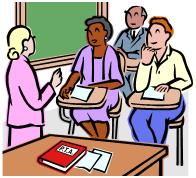 Aneta Życzewska           sekretarz           sekretarzJoanna IszkułoprzewodniczącyNatalia RachnickaskarbnikMarlena OsieckasekretarzNatalia SłowikowskaprzewodniczącyIwona CieślukowskaskarbnikIzabela GolubsekretarzPiotr KalbarczykprzewodniczącyEwelina KalinowskaskarbnikBeata BieleckasekretarzJoanna IszkułoprzewodniczącyAnna ChmielewskaskarbnikZbigniew Życzewskisekretarz